Unitarian Universalist Community ChurchWorship Service - Sunday, July 9, 2017Today at UUCC  Service, 10:00 a.m., “Is It Possible to Leave the 				“If…Then Culture Behind”**  			Worship Leader: Heather Lyon  Equality Maine, 3:00 p.m., Robbins Room** In media and in popular culture there are many examples of people who believe that “If you believe in A then you must not believe in B”.  Often this type of mindset also invades our personal life and opinions. Can we control or overcome this type of thinking?  NoticesReverend Carie is on vacation until July 15, 2017and then traveling with Mid-Maine yoUUth to Guatemala till July 25th.During her absence, please use the following contacts:For pastoral care between July 1 and July 15: contact Nancee Campbell at 621-7727For pastoral care between July 15 and July 25: please contact Gary Chapin at 485-1023.For church business: Office Administrator at 622-3232 or admin@augustauu.orgFor church emergencies: Martha Naber, UUCC Board President at 872-0913.HELP WANTED: Please join our crew Saturday, Aug. 5, 2017, at the home of Doug Rooks and Janine Bonk in West Gardiner. They were high bidders for a workday at the Annual Auction. Work starts at 8:30 a.m. and continues 'til we're done. Contact Denis Thoet (624-1681) or Catherine Palmer (458-7384).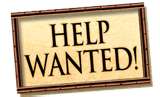 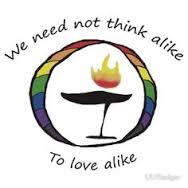 NEW to UUCC of Augusta? Want to connect with us in a different way?Watch this section over the summer for more information about programs that are held regularly at the UUCC of Augusta.The Drum Circle meets the fourth Friday of each month at 6pm in the SanctuaryThe Augusta Community Drum Circle is a free style drum circle welcoming people of all ages, walks of life, and abilities. Free style means no one is assigned ‘pieces’ to play. Just play! Or don’t play! Just come watch, sing, dance, or bring your own instruments. No one cares if you’ve never played before or if you make a mistake. As long as you are having fun you can’t get it wrong! ALL are welcome.  For more information you can contact Mike Moody at mtmoods@gmail.com or 229-1118.  Peaceful Heart Sangha is a mindfulness meditation group that meets at the UUCC of Augusta every Monday from 6:30 – 8:00 pm.  ALL ARE WELCOME to join us for sitting and walking meditation, readings and sharing in the sanctuary.  Introduction to meditation is available by request.  FMI: email Peacefulheartsangha@gmail.com or contact Marty Soule at martysoule@gmail.com or 685-9270.This Week at UUCC …Monday, July 10, 2017 	Private Piano Lessons, 11a.m.-6 p.m., Sanctuary	Peaceful Heart Sangha, 6:30 p.m., SanctuaryTuesday, July 11, 2017		SGM (D. Sorensen), 10:00 a.m., Off Premises	Al-ANON, Noon, Robbins RoomWednesday, June 12, 2017    Seasoned Souls, 10:30 a.m., Fellowship HallSeasoned Souls is a group of older church members that meet as a study/support group to talk openly about topics related to the aging process. Seasoned Souls is open to any church member over 65 years of age.   For more information please contact Diane (dmoongrove@gmail.com or 446-6162) or Stefanie (stefbarley@gmail.com or 629-8890)    Communications Workgroup, 2:00 p.m., C-Comm    Gentle Yoga, 5:00 p.m., Fellowship Hall    NAMI-Connection Recovery Support Group, 5:15 – 			6:45 p.m., Drew House (Parlor)    COM, 5:30 p.m., Judd HouseThursday, July 13, 2017<No events/meetings planned>Friday, July 14, 2017 <No events/ meetings planned>Saturday, July 15, 2017 	Rental: MPCA, 10:00 a.m. – 2:00 p.m., C-FH	Private Piano Lessons, 1:45–6:00 p.m., C-SanctSunday, July 16, 2017    Service, 10:00 a.m., “Come Sing a Song with Me”**  				Martha Naber    Equality Maine, 3:00 p.m., Robbins Room**What hymn do you like to sing? We come to church each Sunday bringing our voices as instruments. This service will give you an opportunity to choose what hymn you would like to have the congregation sing. If you are willing, please share with us why you chose this hymn. We will get to know a bit about you this way!Upcoming EventsWed., July 21, 2017, Non-violent Communication, 		12:30 p.m., Fellowship HallThis group follows the work of Marshall Rosenberg.  Nonviolent communication is a unique model of communication based on human needs and feelings that underlie all behavior.  This model seeks to teach a means of developing empathy as a basis for communication rather than models of blame, judgment and criticism.  If you are interested in joining this group or would like more information, please contact Annie Lunt at 623-0427.UUCC Office Hours UUCC Office Hours <hours for next week>Monday ----------------------------------<No office hours>Tues. <CLOSED for 4th of July Holiday>Wed. AND Thurs.-----             ---------9:00 am to 4:00 pmFriday -------------------------------------< No office hours >Rev. Carie’s Office Hours:Monday		No office Hours (Writing Day)Tuesday		3:00 pm – 6:00 pmWednesday	2:00 pm – 6:00 pmFriday		No Office Hours (Sabbath day)		<other hours available by appointment>Pastoral Care concerns: contact Rev. Carie Johnsen at 623-3663 or (508)221-5295 or email revcariejohnsen@gmail.comCaring Cooperative support, contact Cheryl Abruzzese at cam1nik2@gmail.com or 858-5340.Sunday Services / Staff Contact information:Office Administrator, Lynn M. Smith, admin@augustauu.org, Phone 622-3232Youth Advisor, Monique McAuliffe youthadvisor@augustauu.orgSmall Group Ministry Coordinator, Luke Curtis, SGMCoordinator@augustauu.orgSunday Morning Religious Exploration Coordinator, Brigid Chapin, SundayREcoordinator@augustauu.orgMusic Director, Bridget Convey, musicdirector@augustauu.org